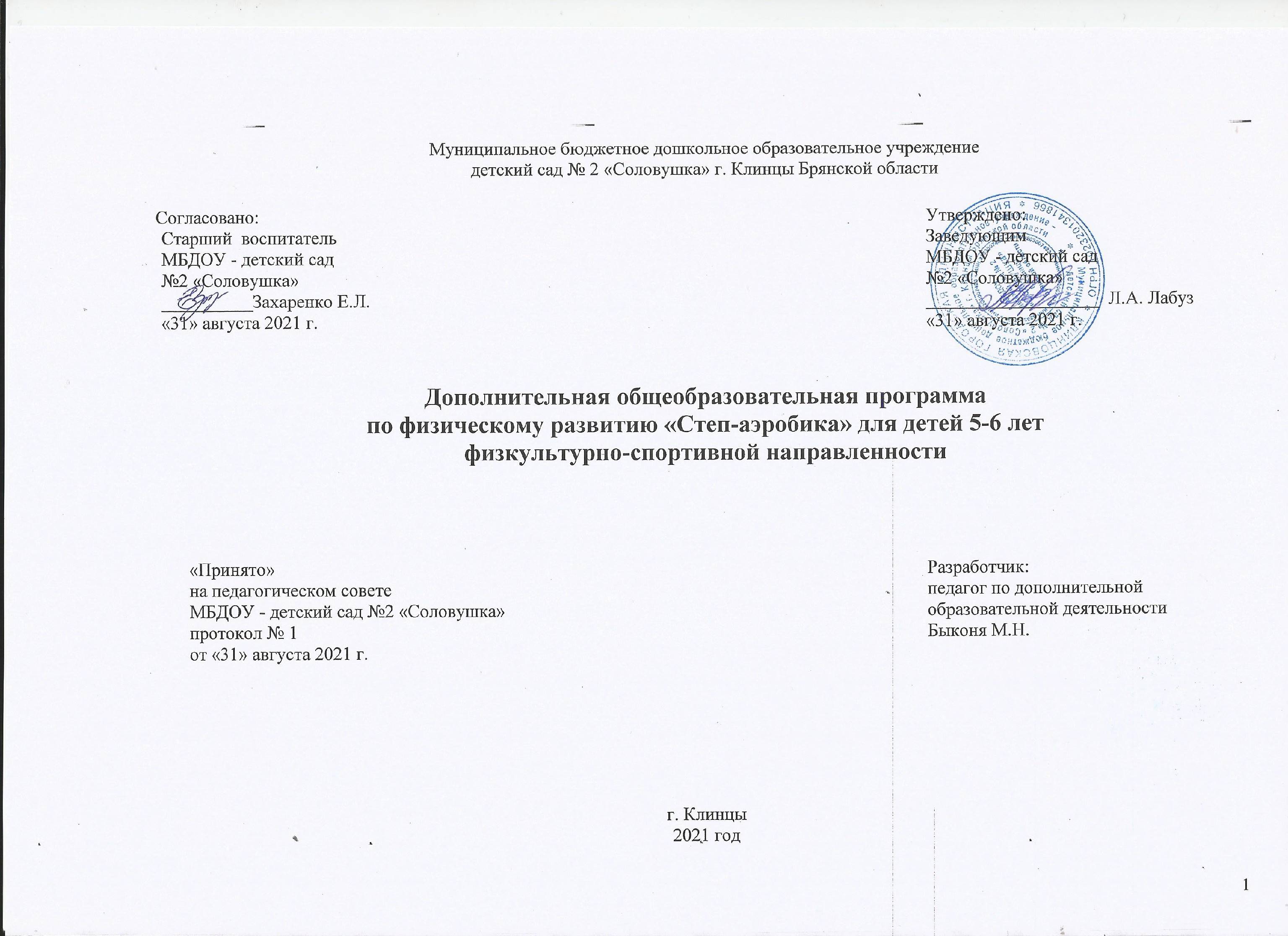 Муниципальное бюджетное дошкольное образовательное учреждениедетский сад № 2 «Соловушка» г. Клинцы Брянской областиДополнительная общеобразовательная программапо физическому развитию «Степ-аэробика» для детей 5-6 летфизкультурно-спортивной направленностиг. Клинцы2021 годСодержаниеПояснительная записка  	 	 	 	 	 	 	                                                                                                      3Направленность дополнительной образовательной программы 	                                                                                                      3Актуальность, новизна	 	 	 	 	 	 	 	 	  	 	 	 	 	 	       4 Возрастные и индивидуальные особенности детей 5 – 7 лет  	                                                                                                      5Педагогическая целесообразность, цель и задачи программы  	                                                                                                      6Принципы по формированию программы 	 	 	 	 	                                                                                          7Отличительная особенность 	 	 	 	 	     	                                                                                                      8Условия реализации программы  	 	 	 	 	                                                                                                      9Ожидаемые результаты и формы их проверки 	 	                                                                                                                  9Содержание и реализация программы  	 	 	 	         Тематическое планирование Программы дополнительного образования                                                                                       10	 	       Структура занятия 	 	 	 	 	 	 	                                                                                                     142.3 Особенности методики проведения занятий программы                                                                                                                     152.4  Техника безопасности для сохранения правильного  положения тела при выполнении упражнений                                          17Методические и материально-технические условия 	 	         Список литературы Приложение I. Пояснительная записка1.1 	Направленность дополнительной образовательной программыДанная дополнительная общеразвивающая программа (далее – Программа) Муниципального бюджетного дошкольного образовательного учреждения - детский сад № 2 «Соловушка» (далее – Образовательная организация) является нормативно-правовым документом, которая характеризует систему организации образовательной деятельности по физическому воспитанию, разработанная в соответствии с федеральными государственными образовательными стандартами дошкольного образования (17.10.2013г.), а также в соответствии с новыми санитарными правилами СанПиН 1.2.3685-21 «Гигиенические нормативы и требования к обеспечению безопасности и (или) безвредности для человека факторов среды обитания» (постановление Главного государственного санитарного врача РФ от 28.01.2021 г. № 2), СП 2.4.3648-20 «Санитарно-эпидемиологические требования к организациям воспитания и обучения, отдыха и оздоровления детей и молодежи».Программа показывает как с учетом конкретных условий, образовательных потребностей и особенностей развития детей старшего дошкольного возраста воспитатель создает индивидуальную педагогическую  модель образования в соответствии с требованиями федеральных государственных образовательных стандартов дошкольного образования. В условиях дошкольного образования и с учетом его специфики данная система (модель) представляет собой оптимальные психолого-педагогические условия, обеспечивающие становление общечеловеческих ценностей, базиса личностной культуры, социальную успешность ребенка дошкольного возраста. Составляющими этих условий являются: содержательные условия;  организационные условия; технологические условия (принципы, методы, приемы); материально-технические условия (развивающая среда); социокультурные условия (взаимодействие с родителями, социальными партнерами различных социокультурных институтов); -  контрольно-диагностические условия. В данной Программе представлены занятия, разработанные на основе следующих положений:  Физкультурно – оздоровительное направление является частью всей воспитательно-образовательной работы в Образовательной организации и взаимосвязана со всеми ее направлениями. Особенно, важное, значение для воспитания и развития ребенка имеет связь занятий физической культуры с игрой. Такая разносторонняя связь повышает интерес детей к занятиям физической культуры и к игре.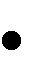 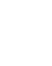  	Для 	развития 	физической 	культуры 	необходимо 	создавать развивающую среду, постепенно вовлекая в этот процесс детей, вызывая у них радость, удовольствие, от материала в физкультурных уголках. Большое значение имеет удачный подбор материалов для занятий, удобное и рациональное размещение, доброжелательное отношение педагога к каждому ребенку; эмоционально – положительная атмосфера занятий.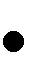 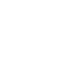 1.2 Актуальность В настоящее время проблема оздоровления детей дошкольного возраста занимает центральное место в современном обществе.  Воспитание уважительного отношения к своему здоровью необходимо начинать с детства. Детский сад – это первая ступень общей системы образования, главной целью которой является всестороннее развитие ребенка. Одна из задач дошкольного образования на современном этапе – создание максимально благоприятных условий для укрепления здоровья, гармоничного физического развития ребенка. Представление дополнительных образовательных услуг является неотъемлемой частью деятельности современного дошкольного образовательного учреждения. Дополнительные образовательные услуги физкультурно-спортивного направления не заменяют, а расширяют и обогащают программу образовательной организации по физическому воспитанию, что благоприятно отражается на воспитательно-образовательном процессе в целом. С каждым годом растет количество детей, страдающих сердечно-сосудистыми заболеваниями, ожирением, нарушением осанки, речи, зрения, координации движений, деятельности органов дыхания. Снижается сопротивляемость организма различного рода заболеваниям. В этой связи актуальной становится проблема поиска эффективных путей укрепления здоровья ребенка, коррекции недостатков физического развития, профилактики заболеваний и увеличения двигательной активности как мощного фактора интеллектуального и эмоционального развития человека. Все это заставляет педагогов быть в постоянном поиске новых современных технологий по сохранению и укреплению здоровья дошкольников. Этому способствуют занятия со степ платформой, так как упражнения на ней формируют у дошкольников осанку, укрепляют и развивают сердечно-сосудистую, дыхательную и костно-мышечную системы.  Для разработки Программы по дополнительному образованию физкультурно-спортивной  направленности по степ-аэробике, послужила заинтересованность родителей (законных представителей) при показе  презентации по степ-аэробике на родительском собрании . Кроме этого, было проведено анкетирование родителей (законных представителей) по вопросам дополнительных услуг в Образовательной организации, которое выявило потребность родителей в укреплении здоровья детей через степ-аэробику.Реализация Программы проходит через кружок «Степ-аэробика».Программа по степ-аэробике имеет физкультурно-спортивную направленность и рассчитана на детей старшего дошкольного возраста 5 – 6 лет. Цель программы: повышение уровня физической подготовленности и приобщение к здоровому образу жизни детей старшего дошкольного возраста.Все комплексы степ - аэробики носят оздоровительно-тренирующий характер. Занятия по программе проводятся 2 раза в неделю по 25 минут.Форма проведения занятий – групповая. Число участников – до 12 человек. Степ аэробика популярна во всем мире. Этот вид спорта известен более 10 лет, хотя в России о нем узнали совсем недавно. «Step» в переводе с английского языка буквально означает «шаг». Степ-аэробика - это ритмичные движения вверх и вниз по специальной степ платформе, высота которой может меняться в зависимости от уровня сложности упражнения. Однако в Образовательной организации высота степ платформы постоянна.  Степ-аэробика используется для профилактики заболеваний, которые вызваны гиподинамией, т.е. недостатком движений. Она развивает подвижность в суставах. Формирует свод стопы. Тренирует равновесие.  Степ для детей – это ступенька высотой 5-8 см, шириной 20-25 см, длиной 40 см. Снаряд очень полезен в работе с детьми. Занятия степ-аэробикой обязательно сопровождаются бодрой, ритмичной музыкой, которая создает у детей хорошее настроение. Детям от природы свойственно выражать себя в движении: бегать, прыгать, размахивать руками. И чаще всего, ребенок только на занятии по физической культуре  может дать волю, энергии заложенной в нем. Но этого, конечно, не достаточно для того, чтобы дети вдоволь могли подвигаться. Вот почему в наше время стали так популярны занятия аэробикой, в частности степ-аэробикой. На занятиях дети учатся не только красиво двигаться, преодолевая трудности образовательного процесса, но и развиваться духовно, эмоционально, физически, интеллектуально, приобретают навыки грациозных движений, участвуют в открытых мероприятиях, учатся аккуратности, целеустремленности. Новизна Новизна данной Программы заключается в том, что наряду с традиционными формами упражнений, проводятся нетрадиционные формы. Одной из них является степ-аэробика.У детей, занимающихся оздоровительной аэробикой повышаются адаптивные возможности организма благодаря регулярной направленной двигательной активности, положительным эмоциям (музыкальное сопровождение, стимул научиться танцевать, сформировать красивую фигуру, быть здоровым и бодрым). А также это дополнение содержания основной общеобразовательной программы дошкольного образования. 1.3 Возрастные и индивидуальные особенности детей 5 – 7 летВозраст 5-7 лет называют часто «периодом первого вытяжения», когда за год ребенок может вырасти на 7-10 см. Но все-таки эти показатели у детей пятого года жизни чуть ниже, чем у воспитанников старшей и подготовительной к школе группы. По средним данным рост ребенка пяти лет составляет около 106,0-107,0 см, а масса тела - 17,0-18,0 кг. На протяжении шестого года жизни средняя прибавка массы тела в месяц - 200,0 г, а роста - 0,5 см. Каждый возрастной этап характерен, кроме того, разной интенсивностью роста отдельных частей тела. В течение шестого года, например, быстро увеличиваются длина конечностей, ширина таза и плеч у детей обоего пола. Вместе с тем имеются индивидуальные различия в этих показателях, а также различия их у мальчиков и девочек. Например, окружность грудной клетки у девочек увеличивается интенсивнее, чем у мальчиков. Антропометрические признаки (масса тела, рост, окружность грудной клетки, ширина таза, длина туловища и конечностей) в разной степени взаимосвязаны, и это влияет на физическую подготовленность детей. Позвоночный столб ребенка пяти-семи лет чувствителен к деформирующим воздействиям. Скелетная мускулатура характеризуется слабым развитием сухожилий, фасций, связок. При излишней массе тела, а также при неблагоприятных условиях, например при частом поднятии ребенком тяжестей, нарушается осанка, появляется вздутый или отвислый живот, развивается плоскостопие, у мальчиков образуется грыжа. В развитии мышц выделяют несколько «узловых» этапов. Один из них - это возраст шесть лет. К шести годам у ребенка хорошо развиты крупные мышцы туловища и конечностей, но по-прежнему слабы мелкие мышцы, особенно кистей рук. Поэтому дети относительно легко усваивают задания на ходьбу, бег, прыжки, но затрудняются в выполнении упражнений, требующих работы мелких мышц. Основой проявления двигательной деятельности является развитие устойчивого равновесия. Оно зависит от степени взаимодействия вестибулярных и других рефлексов, а также от массы тела и площади опоры. С возрастом ребенка показатели сохранения устойчивого равновесия улучшаются. При выполнении упражнений на равновесие девочки имеют некоторое преимущество перед мальчиками. Старший дошкольник способен дифференцировать свои мышечные усилия. Поэтому на занятиях физической культурой он может выполнять упражнения с различной амплитудой. Так же интенсивно формируется и сердечная деятельность, но процесс этот не завершается даже у подростков. В первые годы жизни ребенка пульс его неустойчив и не всегда ритмичен. Средняя частота его к шести-семи годам составляет 92 - 95 ударов в минуту. Жизненная емкость легких у ребенка пяти-шести лет в среднем – 11001200 см3, но она зависит и от других факторов (длины тела, типа дыхания и др.). К семи годам у детей ярко выражен грудной тип дыхания. Число дыханий в минуту - в среднем 25. У многих потребность в двигательной активности настолько велика, что врачи и физиологи называют период от пяти до семи лет «возрастом двигательной расточительности». Использование степ – платформ – это новое направление оздоровительной работы. Эффективность занятий на степах подтверждено опытом коррекционных медицинских центров Европы. Степ – платформа является многофункциональным оборудованием, обеспечивающим решение общеразвивающих и профилактических задач. В соответствии с вышеизложенным, разработана Программа работы кружка «Степ -аэробика».  1.4 Педагогическая целесообразность, цель и задачи программыПедагогическая целесообразность объясняется тем, что предлагаемые в Программе игры и упражнения оптимизируют процесс формирования правильной осанки и укрепление сводов стопы, развитие двигательных способностей, достижение определенного уровня морфофункциональной зрелости, физической работоспособности, что, в свою очередь, оказывает влияние на формирование предпосылок к учебной деятельности детей старшего дошкольного возраста. Цель: повышение уровня физической подготовленности и приобщение к здоровому образу жизни детей старшего дошкольного возраста. Задачи: 1. Оздоровительные: укреплять опорно-двигательного аппарата детей; профилактика плоскостопия; развитие и совершенствование функций органов дыхания, сердечно-сосудистой, нервной системы. 2. Образовательные: обеспечить воспитанников знаниями о влиянии занятий на организм, понятии здорового образа жизни, правилах техники безопасности на занятиях, профилактике травматизма; расширять кругозор в области физической культуры, способствовать развитию интереса и потребности к занятиям физическими упражнениями; - обогащать двигательный опыт детей. Развивающие: гармонично развивать мышечную силу, гибкость, выносливость, быстроту; содействовать развитию координационных способностей, функции равновесия, вестибулярной устойчивости; развивать чувство ритма, музыкального слуха, памяти, внимания, умения согласовывать движения с музыкой. развивать умение ориентироваться в пространстве. Воспитательные: воспитывать 	выносливость, 	активность, 	инициативность, самостоятельность, настойчивость; приобщать к здоровому образу жизни; воспитывать способность к сопереживанию и взаимопомощи1.5 Принципы по формированию ПрограммыВ соответствии с ФГОС ДО Программа опирается на научные принципы ее построения, что учитывается при организации образовательного процесса: принцип развивающего образования, целью которого является развитие ребенка. Развивающий характер образования реализуется через деятельность каждого ребенка в зоне его ближайшего развития.сочетание принципа научной обоснованности и практической применимости. Содержание Программы соответствует основным положениям возрастной психологии и дошкольной педагогики;соответствие критериям полноты, необходимости и достаточности, т.е. позволять решать поставленные цели и задачи, только на необходимом и достаточном материале, максимально приближаться к разумному «минимуму»;единство воспитательных, развивающих и обучающих задач процесса образования детей дошкольного возраста;принцип гуманизации в Программе означает:признание уникальности и неповторимости личности каждого ребенка;признание неограниченных возможностей развития личного потенциала каждого ребенка; уважение к личности ребенка со стороны всех участников образовательного процесса.принцип дифференциации и индивидуализации воспитания и обучения обеспечивает развитие ребенка в соответствии с его склонностями, интересами и возможностями. Осуществляется этот принцип, учитывая индивидуальные особенности развития ребенка.принцип последовательности и систематичности, цель его – это обучение детей движениям, подборе и сочетание нового материала с повторением и закреплением усвоенного, распределение физической нагрузки на детский организм на протяжении всего занятия. При подборе тех или иных упражнений следует не только учитывать достигнутый детьми уровень двигательных умений, но и предусматривать повышение требований к качественным показателям движений. Это необходимо для того, чтобы постоянно совершенствовать движения, не задерживать хода развития двигательных функций. Каждое новое движение следует предлагать после достаточно прочного усвоения сходного с ним, но более простого.принцип учёта возрастных и индивидуальных  особенностей детей, говорит о том, что при организации двигательной активности детей следует учитывать их возрастные особенности. Развитие двигательной активности детей 	обязательно 	требует индивидуального 	похода. Педагог 	должен ориентироваться на состояние здоровья каждого ребёнка. В процессе выполнения упражнений необходимо наблюдать за самочувствием детей, варьировать 	содержание 	занятий 	в 	соответствии 	с 	индивидуальными особенностями каждого ребёнка. Очень важно соблюдать баланс: так, более сложные упражнения следует чередовать с менее сложными.принцип оздоровительной направленности, обеспечивающий оптимизацию двигательной активности детей, укрепление здоровья, совершенствование физиологических и психических функций организма.принцип 	развивающий 	эффект. 	Этот 	принцип 	требует соблюдения повторяемости и постепенности педагогических воздействий; постепенное наращивание развивающе-тренирующих воздействий – планомерное увеличение и обновление заданий в сторону их усложнения, увеличения объема и интенсивности нагрузки по мере роста функциональных возможностей организма).1.6 Отличительная особенность Степ-аэробика отличается комплексом упражнений, рассчитанным для данной возрастной категории. Это один из самых простых и эффективных стилей в аэробике. Программа позволяет использовать степ-аэробику как ключевое звено для развития всех функциональных систем организма и сочетает в себе не только движения циклического характера с использованием степ-платформы, но и силовую гимнастику.  В программу включено множество упражнений на степ-платформе с предметами и без , интересные спортивные игры разной подвижности. Цель каждого занятия - не получение максимальных результатов, а развитие двигательного потенциала ребенка, его возможностей без ущерба для здоровья. Изучение представленного материала не является обязательным для всех детей. Обучение ведется в форме кружковой работы, работает педагог с детьми в свободное от основных занятий время;  Материал программы направлен на сохранение и укрепление здоровья детей и носит оздоровительный характер. Занятия рассчитаны на воспитанников 5-6 лет, не имеющих противопоказания к двигательной активности.  1.7	Условия реализации ПрограммыВозраст детей и срок реализации программы.Программа рассчитана на 1 год для детей старшего дошкольного возраста, реализуется через кружок в форме групповых занятий. Занятие проводится в музыкально-спортивном зале  2 раза в неделю. Время занятия – 25 минут. Формы организации образовательной деятельности кружка.Основной формой организации деятельности является групповое занятие. Для того, чтобы избежать монотонности учебно-воспитательного процесса и для достижения оптимального результата на занятиях используется различная работа с воспитанниками: тематическая, индивидуальная, круговая тренировка, подвижные игры, сюрпризные моменты, интегрированная деятельность. В процессе реализации Программы используется и другая форма организации деятельности воспитанников - это показательные выступления. Типы занятий:          а) Обучающие - дети впервые знакомятся с упражнениями, движениями, играми, а задача педагога – создать представление о них. б) Закрепляющие - таких занятий должно быть 2 и более; на 1-ом из них дети повторяют и закрепляют знакомый материал, задача педагога на этом занятии сформировать у детей навык выполнения упражнений, на 2-ом и последующих занятиях - происходит последующее совершенствование умений детей, а задача педагога - довести до автоматизма выполнение задания. в) Комбинированное - повторение и совершенствование ранее изученных движений и ознакомление с новыми. г) Итоговое - проводится 1 раз в квартал. Это занятие может обобщать материал, разученный за определенный период и быть представлено вниманию родителей занимающихся, как показательное. Может быть диагностическим - на нем определяется уровень физической подготовленности, достигнутый воспитанниками за пройденный этап. 1.8 Ожидаемые результаты и формы их проверкиЦеленаправленная работа с использованием степ-платформ позволит достичь следующих результатов: рост показателей уровня физической подготовленности воспитанников; сформированность навыков правильной осанки; сформированность правильного речевого дыхания; развитость двигательных способностей детей и физических качеств (быстроту, силу, гибкость, подвижность в суставах, ловкость, координацию движений и функцию равновесия для тренировки вестибулярного аппарата ребенка). сформированность умений ритмически согласованно выполнять степ шаги под музыку; выработке четких координированных движений во взаимосвязи с речью; сформированности эмоционально-положительного отношения и устойчивого интереса к занятиям физической культурой и самостоятельной двигательной деятельности. воспитанию чувства уверенности в себе. Уровень знаний детей выявляется на основе мониторинга, который проводится 2 раза в год (в сентябре и мае). В проведении мониторинга участвует руководитель кружка и дети. Основная задача мониторинга заключается в том, чтобы определить степень освоения ребенком Программы и влияние образовательного процесса на развитие ребенка. Форма проведения мониторинга преимущественно представляет собой наблюдение за активностью ребенка в различные периоды занятия, анализ продуктов детской деятельности и специальные педагогические пробы, организуемые педагогом. Анализ сводной карты развития позволяет оценить эффективность дополнительной образовательной программы.   Формы подведения итогов реализации дополнительной программы: диагностические данные; открытые итоговые мероприятия (досуги, спортивные праздники, тематические вечера и т.д.); -       анкетирование;  -       фотоотчеты. II. Содержание ПрограммыСодержание дополнительной общеразвивающей Программы основывается на положениях культурно-исторической теории Л.С. Выготского и отечественной научной психолого-педагогической школы о закономерностях развития ребенка в дошкольном возрасте и обеспечивает в целом: сохранение и укрепление здоровья воспитанников; развитие позитивного эмоционально-ценностного отношения к окружающей среде, практической и духовной деятельности человека; развитие 	потребности 	в 	реализации 	собственных 	творческих способностей.2.1 Тематическое планирование Программы дополнительного образованияЗанятия проводятся два раза в неделю, продолжительность каждого занятия составляет подготовительная группа - 25 минут, что полностью соответствует возрастным и психологическим особенностям старшего дошкольного возраста. Занятия проводятся во 2 половину дня. Оптимальная периодичность встреч участников группы 2 раза в неделю. Цикл занятий рассчитан на 1 год. Курс одного года состоит из 72 занятий по дополнительной общеразвивающей программе «Сте-аэробика». Общее количество часов программы – 18 часов.2.2 Структура занятияВ занятии выделяются 3 части: вводная, основная, заключительная. Цель вводной части - подготовить опорно-двигательный аппарат и все системы организма к предстоящей работе. Для достижения этой цели необходимо повысить температуру тела и скорость метаболических процессов в организме. Критерием эффективности вводной части является появление первых капель пота. Средством решения этой задачи является выполнение низкоамплитудных, изолированных движений, производимые в медленном темпе, по принципу «сверху вниз»: наклоны головы стороны, вперед, круговые движения в плечевом суставе, движения таза вперед-назад, подъемы пятки и т.д. Во время разминки должна происходить фиксация: правильного положения корпуса и постановки ног. После разминки следует аэробная часть, которая состоит из базовых и простейших основных «шагов» степ - аэробики.  Во время аэробного части происходит разучивание «шагов», связок, блоков и комбинаций, а также многократное повторение разученных движений - прогон. «Шаги» выполняются с нарастающей амплитудой и акцентом на правильную технику. При этом они могут соединяться в простейшие связки или следовать один за другим по принципу линейной прогрессии. Если аэробная часть разминки достаточно интенсивна, то в организме происходят следующие процессы: повышается частота сердечных сокращений; повышается частота дыхания; увеличивается систолический и минутный объём крови; перераспределяется кровоток: кровь отливает от внутренних органов и приливает к мышцам; -усиливается деятельность дыхательных ферментов в мышцах, т.е. повышается способность мышц потреблять кислород; -повышаются функциональные возможности организма; -развиваются координационные способности; -улучшается эмоциональное состояние воспитанников. Все это способствует увеличению возможности кардиореспираторной системы переносить кислород к мышцам, переходу в процессе разминки к аэробному механизму энергообеспечения организма. В заключительной части занятия выполняются дыхательные упражнения и упражнения на релаксацию. По желанию детей можно провести игру. Это необходимо для создания у занимающихся ощущения законченности занятия. После этого следует поблагодарить детей за занятие.  На занятиях по физической культуре степ - платформа используется на каждом этапе: в вводной части дети огибают степ – доски (ходят и бегают «змейкой»); в общеразвивающих упражнениях, которые выполняются в виде степ-аэробики и в разных исходных положениях на степе (стоя, сидя, лежа), что развивает чувство равновесия, координацию и способствует развитию ориентировки в пространстве; в основной части: это разнообразные упражнения на развитие силы, ловкости, выносливости, в том числе с различными атрибутами; в подвижных играх и эстафетах. 2.3 Особенности методики проведения занятий ПрограммыОсновные этапы обучения степ – аэробики: обучение простым шагам; при овладении в совершенстве движениями ног, обучать работе рук; после освоения медленного темпа, переходить на быстрый темп. Основные элементы упражнений в степ – аэробике.  Базовый шаг. Шагом правой ноги на платформу, приставить левую, шагом правой сойти с платформы, и.п. Выполняется на 4 счета то же с левой ноги.            Шаги –ноги врозь. Из и.п. - стойка ноги врозь по сторонам платформы (вдоль), шаг правой на платформу, приставить левую, одновременно выпрямляя ноги, поочередно шагом правой, левой сойти с платформы. Движение выполняется на 4 счета. Шаг через платформу. Из и.п. – стойка ноги вместе боком к платформе. Шагом левой в сторону встать на платформу, приставить правую, шагом левой сойти с платформы (по другую сторону), приставить правую  к левой. Шаги – ноги вместе, ноги врозь. (и.п. стойка ноги врозь; стоя на платформе ноги вместе) И.п. может быть лицом к степу, боком, с левой или правой стороны, а также позади. Все вышеперечисленные позиции обычно варьируются для того, чтобы упражнения задействовали как можно больше групп мышц и при этом не были бы монотонными.Сначала разучивают шаги на степ, потом добавляют движения руками. Все упражнения должны выполняться в одну и другую сторону (для гармоничного развития обеих частей тела). Нагрузку нужно повышать постепенно, увеличивая темп музыкального сопровождения, усложняя комплексы, сокращая паузы для отдыха. Выполнение упражнений возможны в различных построениях: в шахматном порядке, по кругу, по периметру зала и др. Расположение платформ на занятиях по степ – аэробике. 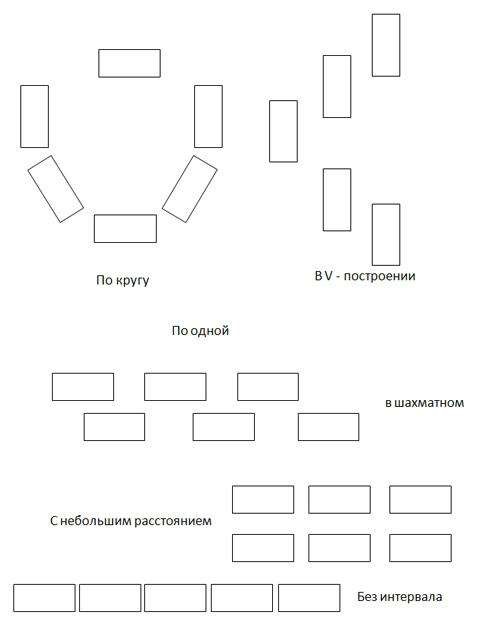 Программа предусматривает изучение учебного материала по степени координационной сложности. Начинать обучение лучше всего с показа и объяснения наиболее простых упражнений. Постепенно усложняя комплекс, можно перейти к разучиванию более трудных движений, которые вовлекают в работу несколько суставов и групп мышц, частей тела. Показ и объяснения не должны носить слишком длительный характер разучивания, так как это снижает эффективность и интерес к занятиям. Лучше показать движения и сделать акцент на правильной технике их выполнения, чем затрачивать дополнительное время на обучение. На первом занятии детям предлагаются элементарные комплексы упражнений аэробики, объясняется их сущность, указывается на функцию данного упражнения, исправляются ошибки, допускаемые обучающимися. Сначала упражнения выполняются под счёт, а затем, по мере усвоения, под музыку, в медленном темпе, затем ускоряя его. Для закрепления упражнений необходимо их варьировать, изменяя исходные и конечные положения, меняя темп и ритм музыки. Нагрузка должна быть оптимальной. Отклонения от методических норм проведения занятий оздоровительной аэробикой ведут к нарушению восприятия упражнений, расплывчивости содержания занятий. Чтобы избежать ошибок в обучении, необходимо проводить учебно-тренировочный процесс по определенной методике. Метод сходства. При подборе нескольких упражнений за основу берется какая-то одна тема, направление перемещений или стиль движений. Метод усложнения. Определенная логическая последовательность обучения упражнениям, постепенное усложнение упражнений за счет новых деталей: изменение темпа движения, изменение ритма, ввод новых деталей, изменение техники выполнения движения, предварительное выполнение движения каждой частью тела отдельно, а затем их объединение в одном упражнении. Метод повторений. Метод музыкальной интерпретации.  Конструирование упражнений с учетом основ музыкальной грамоты. Сильные и слабые доли могут отражаться движениями (хлопками, прыжками, притопами и т.п.)  Вариации движений в соответствии с изменениями в содержании музыки. При повторении музыкальной темы повторяются ранее выполненные упражнения, в которые вводятся дополнения (акценты, другой темп или ритм, амплитуда или др.). Метод блоков. Объединение между собой разных, ранее разученных упражнений в хореографическое соединение. «Калифорнийский стиль». Комплексное проявление требований к изложенным выше методам. Перед выполнением блоков, каждое упражнение разучивается постепенно (метод усложнения), и затем основные упражнения объединяются в блоки и выполняются с перемещением в разных направлениях 2.4  Техника безопасности для сохранения правильного положения тела при выполнении упражнений.Организуя степ – тренировку, нельзя забывать о технике безопасности: -держать плечи развернутыми, грудь вперед, ягодицы напряженными, колени расслабленными; -избегать перенапряжения в коленных суставах;  -избегать излишнего прогиба спины; -не делать наклон вперед от бедра, наклоняться всем телом; -при подъеме или опускании со степ - платформы всегда использовать безопасный метод подъема; -стоя лицом к степ - платформе, подниматься, работая ногами, но не спиной; - держать степ-платформу близко к телу при ее переносе. Основные правила техники выполнения степ-тренировки выполнять шаги в центр степ - платформы; ставить на степ - платформу всю подошву ступни при подъеме, а спускаясь, ставить ногу с носка на пятку, прежде чем сделать следующий шаг; опускаясь со степ - платформы, оставаться стоять достаточно близко к ней, не отступать больше, чем на длину ступни от степ – платформы; не начинать обучение детей работе рук, пока они не овладеют в совершенстве, движениями ног, и не подниматься и не опускаться со степ - платформы, стоя к ней спиной; делать шаг с легкостью, не ударять по степ - платформе ногами. III. Методические и материально-технические условия организации ПрограммыМузыкально-физкультурный зал Мячи малого размера, обручи.скакалки Степ – платформы Музыкальный центрНаглядный материал Игровые атрибуты; «Живые игрушки» Стихи, загадки в картинках Методическое обеспечение  Наглядные пособия «Я и мое тело», «Режим дня», «Гигиена», «Безопасные игры».  Лечебная физическая культура. Справочник; Медицина - Москва, 1988. - 528 c.( на электронном носители) Фонотека: музыка для занятий степ-аэробикой, релакс композиции, для силовой гимнастики и пр.  Список литературы: «Здоровьесберегающая система дошкольного образовательного учреждения». Павлова  М.А, Лысогорская М.В. Волгоград 2009 Картушина М.Ю.  «Логоритмические занятия в детском саду». М., 2004 Кузина И. «Степ-аэробика для дошкольников» дошкольное образование Лечебно профилактический танец «Фитнес - данс». СПб.: Детство  - Пресс, 2007 Рунова М.А. «Двигательная активность ребенка в детском саду», Москва 2000 г. Приложение   Комплексы упражнений для ознакомленияВ хорошо проветренном зале на полу в шахматном порядке разложены степы. Под бодрую, ритмичную музыку дети входят в зал и становятся позади степов. (Дети в облегченной одежде, босиком.)Подготовительная часть1. Ходьба обычная на месте. (Дети должны почувствовать музыку, уловить темп движения, настроиться.)
2. Ходьба на степе.
3. Приставной шаг назад со степа на пол и обратно на степ, с правой ноги, бодро работая руками.
4. Приставной шаг назад со степа, вперед со степа.
5. Ходьба на степе; руки поочередно вперед, вверх, вперед, вниз.Основная часть1. Ходьба на степе, руками рисуя поочередно большие круги вдоль туловища, пальцы сжаты в кулаки.
2. Шаг на степ — со степа, кистями рук рисуя маленькие круги поочередно вдоль туловища.
(1 и 2 повторить три раза.) 
3. Приставной шаг на степе вправо-влево, прямые руки, поднимая одновременно вперед-вниз. 
4. Приставной шаг на степе вправо-влево с полуприседанием (шаг — присесть); кисти рук, согнутые в локтях, — к плечам, вниз. 
5. Ходьба на степе, высоко поднимая колено, одновременно выполняя хлопки прямыми руками перед собой и за спиной. 
6. Шаг на степ — со степа с хлопками прямыми руками перед собой и за спиной.
(3, 4, 5 и 6 повторить 3 раза.)
7. Бег на месте на полу.
8. Легкий бег на степе.
9. Бег вокруг степа.
10. Бег врассыпную.
(7, 8, 9 и 10 повторить 3 раза.)
11. Обычная ходьба на степе.
12. Ходьба на носках вокруг степа, поочередно поднимая плечи.
13. Шаг в сторону со степа на степ.
14. Ходьба на пятках вокруг степа, одновременно поднимая и опуская плечи.
15. Шаг в сторону со степа на степ.
16. «Крест». Шаг со степа — вперед; со степа — назад; со степа — вправо; со степа — влево; руки на поясе. 
17. То же, выполняя танцевальные движения руками.
18. Упражнение на дыхание.
19. Обычная ходьба на степе.
20. Шаг со степа на степ, руки вверх, к плечам.
21. Ходьба вокруг степа на полусогнутых ногах, руки на поясе.
22. Ходьба врассыпную с хлопками над головой.
23. Шаг на степ со степа.
24. Перестроение по кругу. Ходьба на степе в кругу.25. Мах прямой ногой вверх-вперед (по 8 раз).
26. Ходьба змейкой вокруг степов (2—3 круга).
27. Мах прямой ногой вверх-вперед, руки на поясе (по 8 раз).
28. Бег змейкой вокруг степов.
29. Подвижная игра «Цирковые лошадки».
Круг из степов — это цирковая арена. Дети идут вокруг степов, высоко поднимая колени («как лошадки на учении»), затем по сигналу переходят на бег с высоким подниманием колен, затем на ходьбу и по остановке музыки занимают степ («стойло», степов должно быть на 2—3 меньше количества детей). Игра повторяется 3 раза.
Дети убирают степы в определенное место и берут по коврику, которые раскладывают по кругу и садятся на них.
30. Упражнения на расслабление и дыхание.Комплекс № 1.В хорошо проветренном зале на полу в шахматном порядке разложены степы. Под бодрую ритмичную музыку дети входят в зал и становятся позади степов.Подготовительная часть.Ходьба обычная на месте. (Дети должны почувствовать музыку, уловить темп движения, соответственно  настроиться).Ходьба на степе.Сделать приставной шаг назад со степа на пол и обратно на степ, с правой ноги, бодро работая руками.Приставной шаг назад со степа, вперёд со степа.Ходьба на степе; руки поочерёдно движутся вперёд, вверх, вперёд, вниз.Основная часть.Шаги со степа на степ. Руки в стороны, руки к плечам, в стороны.Ходьба на степе, руки к плечам, локти отведены в стороны. Круговые движения согнутыми руками вперёд и назад.Ходьба на степе, руки внизу вдоль туловища, плечи верх, плечи назад, плечи вниз.И.п.: стойка на степе, правая рука на пояс, левая вниз.1 – шаг правой ногой в сторону со степа; левая рука через сторону вверх;2 – приставить левую ногу к правой, левую руку вниз;3 – правую руку вниз, левой ногой встать на степ;4 – левую руку на пояс, приставить правую ногу к левой;5 – 8 – то же, что на счёт 1 – 4, но в другую сторону.5. Подвижная игра «Бубен» (у кого бубен, тот ловишка, кого поймал, тому отдаёт бубен):«Бубен, бубен, долгий нос,Почём в городе овёс?»Две копейки с пятаком,Овса Ваня не купил,Только лошадь утопилБубен, бубен, беги за нами, хватай руками!6. После игры, дети садятся на ковёр и проводятся упражнения на расслабление и дыханиеКомплекс № 2.В хорошо проветренном зале на полу вдоль стены расположены степы. Под бодрую ритмичную музыку дети входят в зал и становятся позади степов.Подготовительная часть.И.п.: стоя на степе боком, руки опущены. Во время ходьбы на месте поднять обе руки вперёд и вверх; при этом голову приподнять; вернуться в и.п. (5 раз).Шагая на степе, из положения руки за головой разводить их в стороны с поворотом туловища вправо-влево (5 раз).Встать на степах друг за другом («паровозиком»). Сделать шаг со степа назад (вперёд), одновременно опуская иподнимая плечи.Повернуться кругом, повторить то же (по 6 раз).(Всё повторить 3 раза и переставить степы для основной части занятия).Основная часть.И.п.: шаг со степа правой ногой, левая на степе.1 – поворот туловища направо, правую руку в сторону ладонью кверху;2 – вернуться в и.п.;3 – 4 – тоже в другую сторону.2. Стоя на коленях на степе, руки в стороны.1 – прогибаясь и поворачивая туловище направо, пальцами левой руки коснуться пяток;2 – и.п.;3 – 4 – то же в другую сторону.3. И.п.: сидя, руками держаться за края степа.1 – 2 – поднять тело и прогнуться;3 – 4 – вернуться в и.п.И.п.: сидя на степе, ноги врозь, руки согнуты и сплетены перед грудью (пальцами левой руки обхватить правый локоть, а пальцами правой руки – левый локоть).1 – 3 – три пружинистых наклона вперёд, стараясь коснуться предплечьями пола как можно дальше, ноги в коленях не сгибать;4 – вернуться в и.п.Подвижная игра «Иголка, нитка и стойкий оловянный солдатик» (игра упражняет детей в равновесии – ведущий – «иголка», все остальные – «нитка», дети бегут змейкой по залу, с окончанием музыки разбегаются на свои степы и стоят на одной ноге – «Стойкий оловянный солдатик»).6.После игры, дети садятся на ковёр и проводятся упражнения на расслабление и дыхание.Комплекс № 3.В хорошо проветренном зале степы разложены в три ряда. Под бодрую ритмичную музыку дети входят в зал и становятся позади степов.Подготовительная часть.Ходьба и бег змейкой вокруг степов.Ходьба с перешагиванием через степы.Основная часть.И.п.: упор присев на степе.1 – 2 – ноги поочерёдно (правую, затем левую) отставить назад, упор лежа;3 – 4 – поочерёдно сгибая ноги, вернуться в и.п. Руки должны быть прямыми, плечи не опускать.2. И.п.: упор присев на правой ноге на степе, левую – назад на носок.1 – 4 – пружинить на ноге;5 – подтянуть левую ногу к степ-платформе, поднять руки верх, потянуться. То же левой ногой.3. Шаг правой ногой на степ, левой выполнить мах назад.4. Шаг правой ногой на степ, левую подтянуть как можно выше к груди, затем поменять ногу.5. Подвижная игра для профилактики плоскостопия (игровые действия выполняются в соответствии с текстом)Вылез мишка из берлоги,Разминает мишка ноги.На носочках он пошёлИ на пяточках потом.На качелях покачался,И к лисичке он подкрался:«Ты куда бежишь, лисица?Солнце село, спать пора,Хорошо, что есть нора!» (каждый ребёнок бежит в свою норку – на свой степ).6. После игры, дети садятся на ковёр и проводятся упражнения на расслабление и дыхание.Комплекс № 4.В хорошо проветренном зале на полу в шахматном порядке разложены степы. Под бодрую ритмичную музыку дети входят в зал и становятся позади степов.Подготовительная часть.Ходьба обычная на месте. (Дети должны почувствовать музыку, уловить темп движения, соответственно  настроиться).Ходьба на степе.Сделать приставной шаг назад со степа на пол и обратно на степ, с правой ноги, бодро работая руками.Приставной шаг назад со степа, вперёд со степа.Ходьба на степе; руки поочерёдно движутся вперёд, вверх, вперёд, вниз.Основная часть.Ходьба на степе. Руки рисуют поочерёдно большие круги вдоль туловища, пальцы сжаты в кулаки.Шаг на степ – со степа. Кисти рук поочерёдно рисуют маленькие круги вдоль туловища. (№ 1-2  - повторить 3 раза).Приставной шаг на степе вправо – влево. Одновременно прямые руки поднимаются вперёд – опускаются вниз.Приставной шаг на степе вправо – влево с полуприседанием (шаг – присесть). Кисти рук, согнутых в локтях,идут к плечам, затем вниз.Ходьба на степе с высоким подниманием колен. Одновременно выполняются хлопки прямыми руками перед собой и за спиной.Шаг на степ – со степа с хлопками прямыми руками перед собой и за спиной. (№ 3,4,5,6 – повторить 3 раза).Подвижная игра «Цирковые лошади». Круг из степов – это цирковая арена. Дети идут вокруг степов, высоко поднимая колени («как лошади в цирке»), затем по сигналу переходят на бег с высоким подниманием колен, потом на ходьбу и по остановке музыки занимают степ («стойло»). Степов должно быть на 2 – 3 меньше, чем участников игры.После игры, дети садятся на ковёр и проводятся упражнения на расслабление и дыхание.Комплекс № 6.В хорошо проветренном зале степы разложены в три ряда. Под бодрую ритмичную музыку дети входят в зал и становятся позади степов.Подготовительная часть.Ходьба и бег змейкой вокруг степов.Ходьба с перешагиванием через степы.Основная часть.И.п.: Стоя на степе, руки опущены вниз. Одновременно с ходьбой на месте раскачивать руки вперёд-назад с хлопками спереди и сзади (5 раз).И.п.: основная стойка на степе. Шаг вправо со степа, руки в стороны, вернуться в исходное положение; то же влево (по 5 раз).И.п.: стоя на степе, ноги на ширине плеч, руки опущены вниз. Повороты вправо и влево со свободными движениями рук (5 – 6 раз).И.п.: стоя на коленях на степе, садиться и вставать, не помогая себе руками (5 – 6 раз).Сидя на степе скрестив ноги, наклоняться к правому и левому колену, касаясь его лбом.И.п.: основная стойка на степе. Взмахивать прямой ногой вперёд, делать под ногой хлопок. (5 – 6 раз).Прыжки на степ и со степа чередуются с ходьбой.Подвижная игра «Скворечники». Занимать место (только в своём) скворечнике (степе), можно по сигналу «Скворцы прилетели!». Вылетать из скворечника надо по сигналу «Скворцы летят!». Тот, кто займёт степ последним, считается проигравшим.После игры, дети садятся на ковёр и проводятся упражнения на расслабление и дыхание.Комплекс № 7.В хорошо проветренном зале степы расположены в хаотичном порядке.  Под бодрую ритмичную музыку дети входят в зал и становятся позади степов.Подготовительная часть.Одновременно с ходьбой на степе выпрямить руки вверх, разжимая кулаки, посмотреть на них; руки к плечам, кисти сжать в кулаки.Шаг на степ – со степа, бодро работая руками.Одновременно с ходьбой на степе раскачивать руки вперёд-назад с хлопками  спереди и сзади.Ходьба на степе, поворачиваясь вокруг себя со свободными движениями рук. (В одну и другую сторону).Основная часть.Одновременно с ходьбой на степе скрестить согнутые руки перед собой, хлопнуть одновременно левой кистью по правому плечу, а правой – по левому плечу.Шаг со степа в сторону, чередуются с приседанием, поднимая руки вперёд.Одновременно с ходьбой на степе поднять руки через стороны вверх и хлопнуть над головой.Шаг со степа на степ, поднимая  и опуская плечи.Сидя на степе, скрестив ноги, руки на поясе. Наклониться вправо, влево.И.п.: то же. Взмахнув руками вперёд, быстро встать, вернуться в и.п.Стоя на коленях на степе, руки на поясе; опуститься на пятки, руки в стороны, вернуться в и.п.Ходьба на степе, бодро работая руками.9. Подвижная игра «Бубен» (у кого бубен, тот ловишка, кого поймал, тому отдаёт бубен):«Бубен, бубен, долгий нос,Почём в городе овёс?»Две копейки с пятаком,Овса Ваня не купил,Только лошадь утопилБубен, бубен, беги за нами, хватай руками!10. После игры, дети садятся на ковёр и проводятся упражнения на расслабление и дыхание.Комплекс № 8.В хорошо проветренном зале степы разложены в три ряда. Под бодрую ритмичную музыку дети входят в зал и становятся позади степов.Подготовительная часть.Наклон головы вправо-влево.Поднимание плеч вверх-вниз.Ходьба обычная на месте, на степе.Приставной шаг вперёд со степа на пол и обратно на степ.Приставной шаг назад.Приставной шаг вправо (влево) со степа, вернуться в и.п.Основная часть.Правую ногу в сторону, за степ; правую руку в сторону. Левую ногу в сторону, левую руку в сторону. Вернуться в и.п.Правую (левую) ногу вперёд перед степом поставить на носок, правую (левую) руку резко вытянуть вперёд. Вернуться в и.п.То же вправо-влево от степа. Назад от степа.Правую (левую) ногу поставить резко вперёд; вправо (влево); назад и вернуться в и.п.Нарисовать правой (левой) ногой полукруг вокруг степа; вернуться в и.п.Приставной шаг на степе в полуприседанием.7. Подвижная игра «Иголка, нитка и стойкий оловянный солдатик» (игра упражняет детей в равновесии – ведущий – «иголка», все остальные – «нитка», дети бегут змейкой по залу, с окончанием музыки разбегаются на свои степы и стоят на одной ноге – «Стойкий оловянный солдатик»).8. После игры, дети садятся на ковёр и проводятся упражнения на расслабление и дыхание.Система мониторинга освоения ПрограммыМониторинг детского развития проводится два раза в год (в сентябре и мае). Основная задача мониторинга заключается в том, чтобы определить степень освоения ребенком дополнительной образовательной программы. Мониторинг образовательного процесса осуществляется через отслеживание результатов освоения Программы. Диагностические тесты подбираются с учётом:  развития основных физических качеств – гибкости, быстроты, координационных способностей;  способности 	детей 	к использованию уже 	известного 	объёма двигательных умений и навыков в повседневной жизни и самостоятельной деятельности. Диагностические методики	I. 	Равновесие 1.Упражнение «Фламинго». Удержание равновесия на одной ноге, другая стопой к колену опорной, ее колено отведено в сторону на 30 градусов, руки на пояс (сек). 2.Упражнение «Ровная дорожка» Носок сзади стоящей ноги вплотную примыкает к пятке впереди стоящей ноги, стопы расположены на прямой линии (вес тела расположен на обе ноги). Руки опущены вниз, туловище прямо, смотреть вперед. Фиксируется все в секундах, а также оценивается характер балансировки. 3.Ходьба по гимнастической скамейке (по узкой стороне). II.Гибкость. III.Чувство ритма. Соответствие ритма движений ритму музыки (использование смены ритма Высокий – соответствие движений и ритм музыки, слышит смену музыкального ритма. Средний – испытывает небольшие затруднения, сбивается с ритма, при помощи взрослого исправляется. Низкий – не слышит смены ритма музыки, ритм движений не соответствует ритму музыки. Знание базовых шагов. Высокий –свободно воспроизводит базовые шаги. Средний – выполнение базовых шагов при многократном повторении педагога. Низкий – затрудняется в выполнении базовых шагов. Анкета для родителей«Какое место занимает физкультура в Вашей семье»Уважаемые родители!Просим Вас заполнить предложенную анкету. Подписывать ее не нужно, опрос проводится анонимно!1.Считаете ли Вы проблему физического развития и здоровья детей актуальной для Вашей семьи?     -Да;  -Нет.  -Другое, затрудняюсь ответить и т.д.2.Кто-то из родителей занимается спортом?  - Да( указать кто и каким)  -Не занимаются  - Другое3 Вы закаливаете своего ребенка и себя?    -Да ( указать как)    - нет          - другое. Что мешает Вам заниматься закаливанием детей дома?4 Придерживаетесь ли Вы в выходные дни режима дня для ребенка?       -Да;       -Нет.       - Другое, затрудняюсь ответить и т.д.5 В Вашей семье постоянно делают утреннюю гимнастику?     -Да;  -Нет.  -Другое, затрудняюсь ответить и т.д. 6.Как Ваш ребенок относится к уходу за своими зубами?-Да, чистит зубы без напоминания;-Нет, чистит от случая к случаю;-Не знаю7.Есть ли в доме спортивное оборудование?-Да (укажите какое)-Нет-Не знаю 8 Посещает ли Ваш ребенок спортивную секцию? -Да (укажите какую) -Нет  -Не считаю это нужным9. Проводите ли вы с ребёнком прогулки в парк на велосипедах,самокатах? Кто из членов семьи чаще всего гуляет с ребенком?     -Да ( укажите,пожалуйста как проводите прогулки)  -Нет, никогда  -Другое, затрудняюсь ответить и т.д.10.Виды деятельности ребенка после прихода из детского сада и в выходные дни:            - Активные (подвижные; спортивные; настольные; сюжетно – ролевые;музыкально – ритмические) подчеркнуть            - Пассивные (просмотр телепередач)            - другое (перечислить)11.Знаете ли Вы, как укреплять здоровье детей дома?      -Да, укажите как  -Нет.  -Другое, затрудняюсь ответить и т.д12. Нужна ли Вам  в этом помощь детского сада? Какие вопросы физического воспитания и оздоровления детского организма Вас интересуют?     -Да, указать конкретнее  -Нет.  -Другое, затрудняюсь ответить и т.д13.Какие формы работы с детьми по физкультуре в ДОУ вы предлагаете?- да предлагаю, подчеркнуть (занятия, спортивные праздники, кружки)- ничего -другое (перечислить)Спасибо за сотрудничество!Итоговый  лист  анкетирования родителей«Какое место занимает физкультура в Вашей семье»Цель: выявить уровень здорового образа жизни семьи и заинтересованность родителей  физкультурно-оздоровительнойработой ДОУ        Согласовано:Старший  воспитательМБДОУ - детский сад№2 «Соловушка»__________Захаренко Е.Л.«31» августа .Утверждено:ЗаведующимМБДОУ - детский сад№2 «Соловушка»___________________  Л.А. Лабуз«31» августа .«Принято»на педагогическом советеМБДОУ - детский сад №2 «Соловушка»протокол № 1от «31» августа .Разработчик:   педагог по дополнительнойобразовательной деятельности                                                                                                                                                                              Быконя М.Н.       Месяц№ занятияТемаПрограммные задачиСодержаниеОборудованиеи материалыКоличество часовСентябрь1-2 неделя Мониторинг-Познакомить со степ-дорожкой  -Развивать умение слышать музыку и двигаться в такт музыки. Проведение мониторинга. -физкультурная форма-степ платформыпо 25 мин.2 раза в неделю3-4 неделяОзнакомление-Познакомить с правильным выполнением степ шагов на степах (подъѐм, спуск; подъем с оттягиванием носка) -Научить начинать упражнения с различным подходом к платформе. -Развивать мышечную силу ног -Развивать умение работать в общем темпеКомплекс для ознакомленияпо 25 мин.2 раза в неделюОктябрь№ 1,2,3,4,5,6,7,8Основные шаги-Развивать умение слышать музыку и двигаться в такт музыки. -Разучивание 	аэробных шагов 	(вистеп, открытый шаг,    страддел, шоссе-подскок отбив ногу- Развивать равновесие,      выносливость.  -Развивать ориентировку в пространстве. Комплекс №1-физкультурная форма-степ платформы- музыкальное сопровождениеПо 25 мин.2 раза в неделюНоябрь№ 9,10,11,12,13,14,15,16Новые шаги-Закреплять разученные упражнения . -Разучивание новых шагов. -Развивать выносливость,  равновесие, гибкость. -Укреплять дыхательную систему. -Развивать уверенность в себе.Комплекс № 2-физкультурная форма-степ платформы- музыкальное сопровождениеПо 25 мин.2 раза в неделюДекабрь№ 17,18,19,2021,22,23,24Добавляем руки-Закреплять разученные упражнения с различной вариацией рук. -Разучивание шага с подъемом на платформу и сгибанием ноги вперед, с махом в сторону. -Продолжать учить выполнять упражнения в такт музыке   -Развивать умения твердо стоять на степеКомплекс № 3-физкультурная форма-степ платформы- музыкальное сопровождениеПо 25 мин.2 раза в неделюЯнварь№ 25,26,27,28Повторениеи закрепление-Закреплять ранее изученные шаги. -Развивать выносливость, гибкость. -Развитие правильной  осанкиПовторение комплекса № 3-физкультурная форма-степ платформы- музыкальное сопровождениеПо 25 мин.2 раза в неделюФевраль№ 29,30,31,32,33,34,35,36Добавляем новый шаг-Закреплять ранее изученные шаги. -Разучить новый шаг. -Развивать выносливость, гибкость. -Развитие правильной  осанкиКомплекс № 4-физкультурная форма-степ платформы- музыкальное сопровождениеПо 25 мин.2 раза в неделюМарт№ 37,38,39,40,41,4243,44Связываем шаги-Поддерживать интерес заниматься аэробикой -Совершенствовать разученные шаги. -Продолжать развивать равновесие, гибкость, силу ног. -Воспитывать любовь к физкультуре. -Развивать ориентировку в пространстве. -Разучивание связок из нескольких шагов.Комплекс № 5-физкультурная форма-степ платформы- музыкальное сопровождениеПо 25 мин.2 раза в неделюАпрель№ 45,46,47,48,49,50,51,52Усложнение-Поддерживать интерес заниматься аэробикой -Совершенствовать разученные шаги. -Продолжать развивать равновесие, гибкость, силу ног. -Воспитывать любовь к физкультуре. -Развивать ориентировку в пространстве. -Разучивание связок из 2-3 шагов.Комплекс № 6-физкультурная форма-степ платформы- музыкальное сопровождениеПо 25 мин.2 раза в неделюМай № 53,54,55,5657,584 неделяПрыжкиМониторинг-Разучивание прыжков. -Упражнять в сочетании элементов -Закрепление и разучивание связок из 3-4 шагов -Продолжать развивать мышечную силу ног.Комплекс № 7-физкультурная форма-степ платформы- музыкальное сопровождениеПо 25 мин.2 раза в неделюИюнь№ 59,60,61,6263,64,65,66Совершенство-ваниенавыков-Развивать умение слышать музыку и двигаться в такт музыки. -Развивать равновесие,      выносливость. -Развивать ориентировку в пространстве. Комплекс № 8-физкультурная форма-степ платформы- музыкальное сопровождениеПо 25 мин.2 раза в неделюИюль№ 67,68,69,70Повторение и закрепление-Развивать умение слышать музыку и двигаться в такт музыки. -Развивать равновесие,      выносливость. -Развивать ориентировку в пространстве. Повторение комплекса № 8-Развивать умение слышать музыку и двигаться в такт музыки. -Развивать равновесие,      выносливость. -Развивать ориентировку в пространстве. По 25 мин.2 раза в неделюЧасти занятия ДлительностьКоличество упражненийПреимущественная направленность упражнений 1. Вводная:   Строевые упражнения 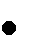  Игроритмика 2 мин.  6-8 упр. На осанку, Типы ходьбы, Движения рук, хлопки в такт 2. Основная Танцевальные шаги Акробатические упражнения   Гимнастический этюд 8 мин. 10 мин.  6-8 упр.    Для мышц шеи, Для мышц плечевого пояса, 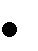 Для мышц туловища, Для ног, Для развития мышц силы, Для развития гибкости, Для развития ритма, такта. 3. Заключительная Самомассаж Растяжка всех групп мышцДыхательные упражнения Релаксация 5 мин. 2 упр. 4 упр. Массаж рук; На дыхание; Расслабление. Вопросы анкетирования для родителей:Вопросы анкетирования для родителей:ДаНетДругое1Считаете ли Вы проблему физического развития и здоровья детей актуальной для Вашей семьи?2Кто из родителей занимается спортом? Каким?3Вы закаливаете своего ребенка и себя?4Придерживаетесь ли Вы в выходные дни режима дня для ребенка?5В Вашей семье постоянно делают утреннюю гимнастику?6Как Ваш ребенок относится к уходу за своими зубами?7Есть ли в доме спортивное оборудование?8Посещает ли Ваш ребенок спортивную секцию?9Проводите ли вы с ребёнком прогулки в парк на велосипеде, самокате? Кто из членов семьи чаще всего гуляет с ребенком?10Виды деятельности ребенка после прихода из детского сада и в выходные дни: 11Знаете ли Вы, как укреплять здоровье детей дома? 12Нужна ли Вам  в этом помощь детского сада? Какие вопросы физического воспитания и оздоровления детского организма Вас интересуют?13Какие формы работы с детьми по физкультуре в ДОУ вы предлагаете? Итого